Le furet15 élèves jouent au furet. Le jeu commence à 0. Le premier joueur ajoute 1, le 2e ajoute 10, le 3e ajoute 100. Le 4e ajoute à nouveau 1 et ainsi de suite.Ecrivez le résultat que trouvera le 15e joueur. Expliquez comment vous avez trouvé.Solution :Le 15ème joueur trouvera 555.Les pendulesParmi ces quatre pendules, l’une retarde de 10 minutes, une avance de 20 minutes, une retarde de 5 minutes et une est à l’heure.Voici les 4 pendules :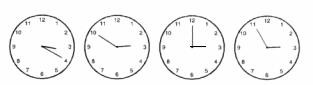 Quelle heure est-il ?Expliquez comment vous avez trouvé.Solution :Il est 3h00.Partage d’un carréTracez 4 traits à la règle pour découper ce carré en plus de morceaux possibles.Combien de morceaux peut-on faire au maximum ? Expliquez comment vous avez trouvé.Solution :On trouve 9 morceaux au maximum.Sous le même toitSabir habite au-dessus de Marie mais il n’est pas au deuxième étage. William n’habite pas en dessous d’une fille.Paul habite au dernier étage.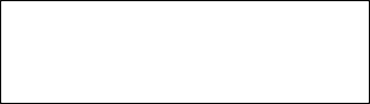 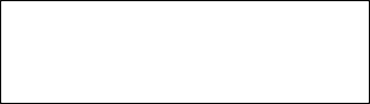 Ecris le nom des enfants à l’étage où ils habitent. Expliquez comment vous avez trouvé.